“南康家具”全新商标设计征集评选活动获奖作品公示为维护和提升“南康家具”在国内外市场的知名度和影响力，推进南康家具产业持续健康发展，按照《关于征集“南康家具”全新商标设计活动的评选方案》要求，自“南康家具”全新商标设计征集活动开展以来，共收集到了来自全国196名作者提交的320件有效作品，通过初审、复审，终审入围作品公示等环节，现经“南康家具”全新商标设计评选筹备工作组终审决定，以下作品分别获得本次征集活动的一、二、三等奖（详见附件1、附件2），现向社会予以公示，公示时间为七个工作日（2022年10月26日-2022年11月4日）。附件：1.“南康家具”全新商标设计获奖作品公示表2.获奖作品展示图               “南康家具”全新商标设计                 评选筹备工作组（代）2022年10月26日附件1：“南康家具”全新商标设计获奖作品公示表附件2：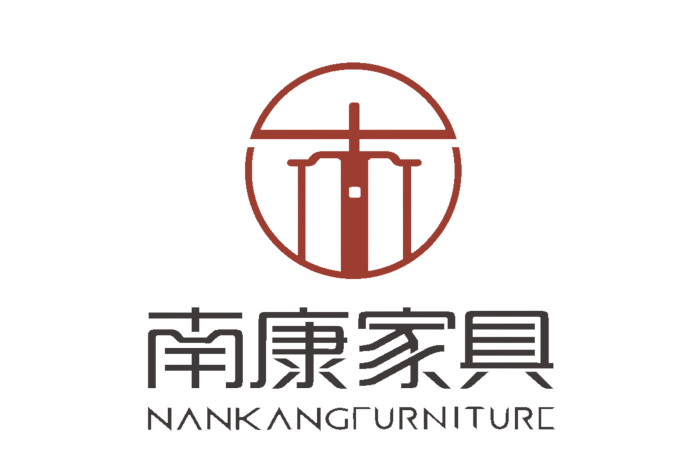 作者:赣璞设计有限公司设计说明：标志在元素选取上我将中文汉字“南”和中国古代著名家具“官帽椅”来进行结合，首先汉字“南”的选取一方面是代表了南康家具，是唯一的以“南”字为主的家具品牌，能够给人们带来更好的识别性，另一方面，以中文汉字进行设计相对于英文标志等其他标志，中文标志的优势更大，消费者比较容易理解中文商标的含义,更方便消费者记忆和辨别。标志的颜色选取了偏灰色调的朱砂红为主，其颜色的寓意是代表了中国传统的喜庆祥瑞，选朱砂红为主色调第一是代表了南康家具具有的活力、吉祥的属性第二是代表了南康家具品牌大业开鹏举，东风启壮图的寓意。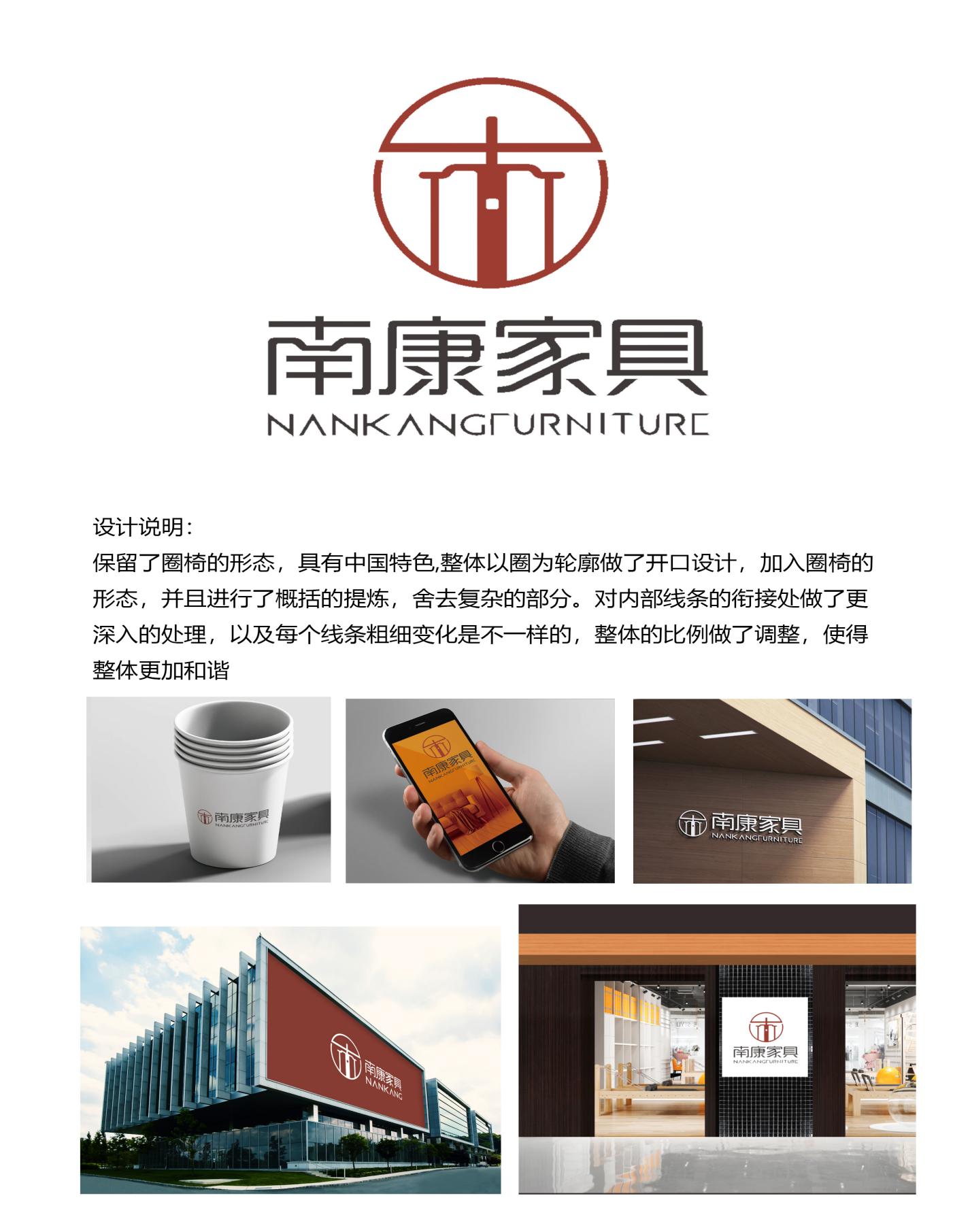 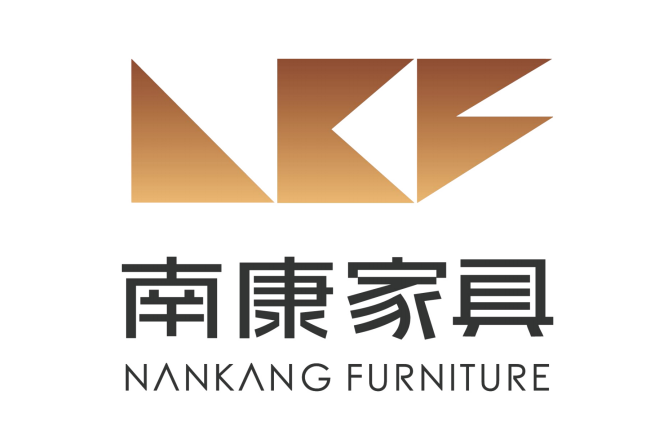 作者：唯物品牌设计有限公司设计说明：“魔方之美”以中国的古典家具榫卯结构为设计元素。提取南康家具（NanKang Furniture ）首字母，结合实木之都 、家具之都、家居之都的三大特性，抽象演变推敲“木方之美”图像象征性意义。设计呈现选用榫卯图形象征着南康实木家具的根本之初，结合设计推敲，让每一个字母都可以拼接元素图案，呈现空间的灵动性与多样性。象征的南康家具的多样化变化与品牌品质高度。启动模块化堆积与棱角化设计手法，让品牌形象更具有时尚前卫的设计感，国际化家具的国际品牌感。在多种环境当中能脱颖而出，强烈的品牌识别度，让品牌更具传播力。 让南康家具快速发展成为国际影响力品牌！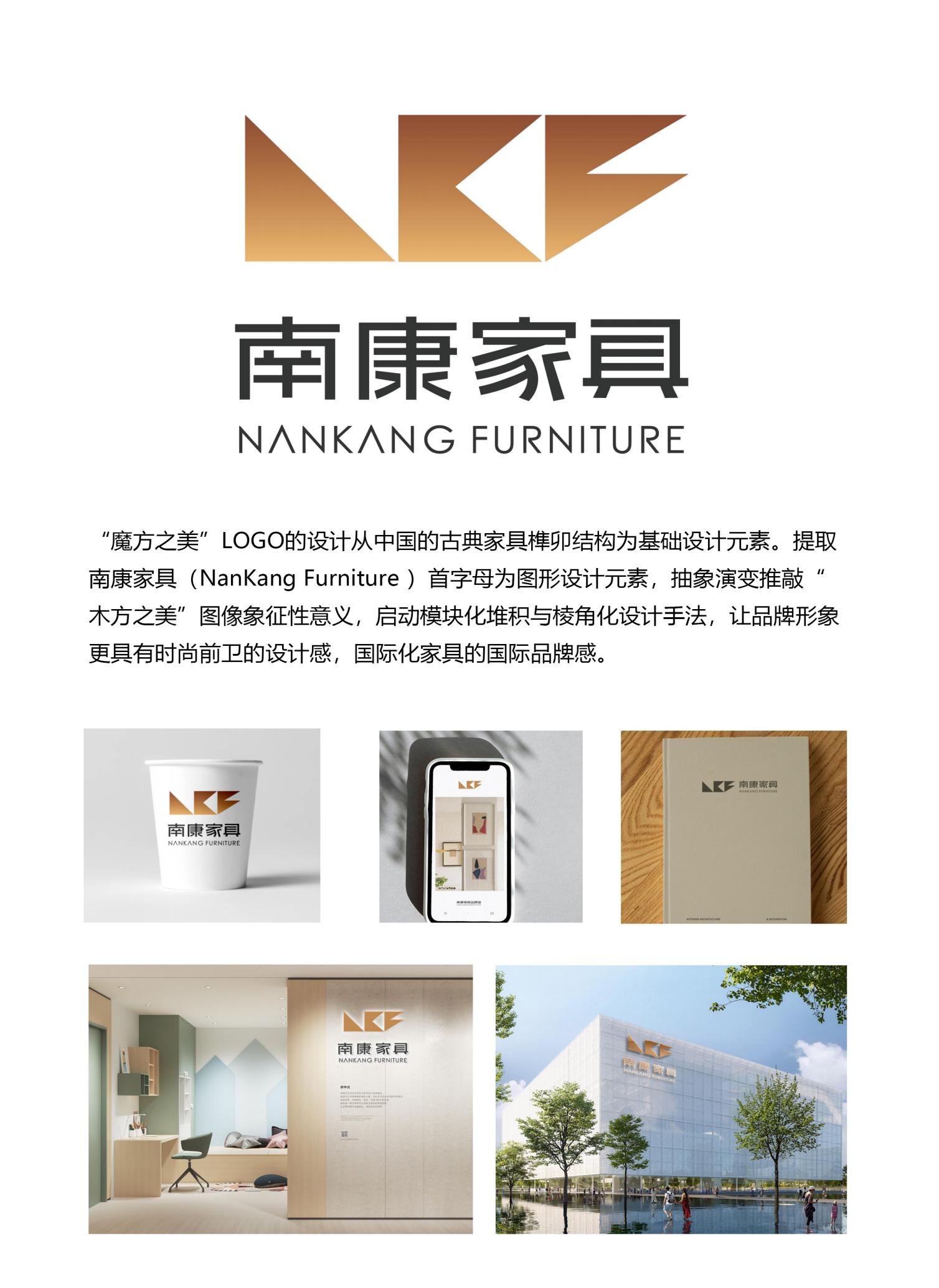 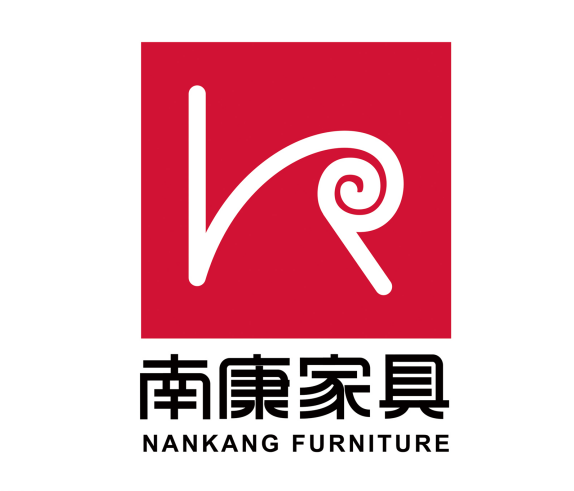 作者：许 宇设计说明：以南康的“康”字拼音首字母“k"为设计主体，以极简的线条体现了一把椅子的形态，体现了南康元素与家具元素的完美结合；同时字母“k”的弧线也是黄金分割线，黄金分割线的运用是精致、细微与孜孜不倦的体现，展现出南康人对家具制造的精工与敬业精神。logo整体简洁大气且直观易懂，主题明确且内涵深远，易于传播。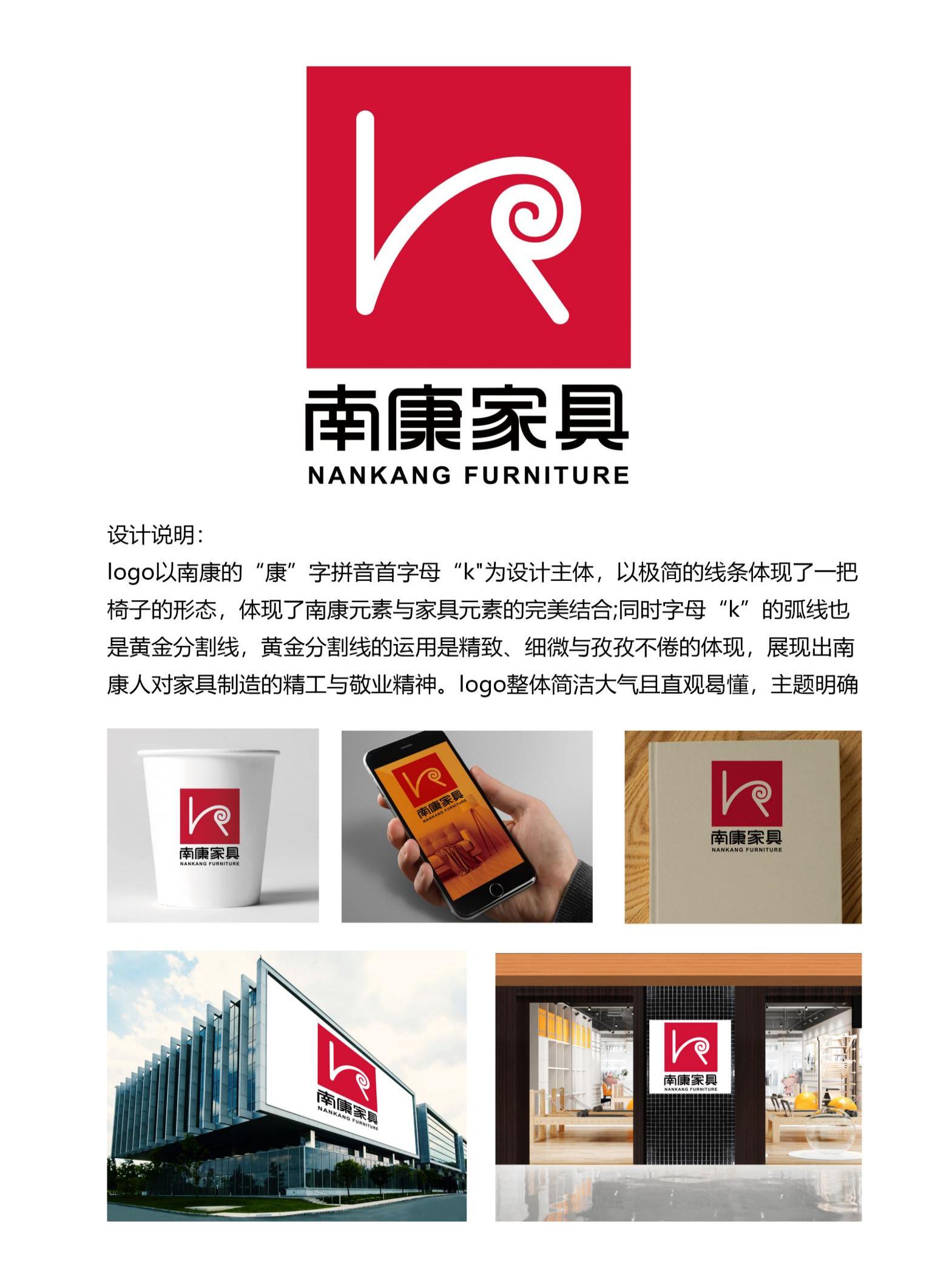 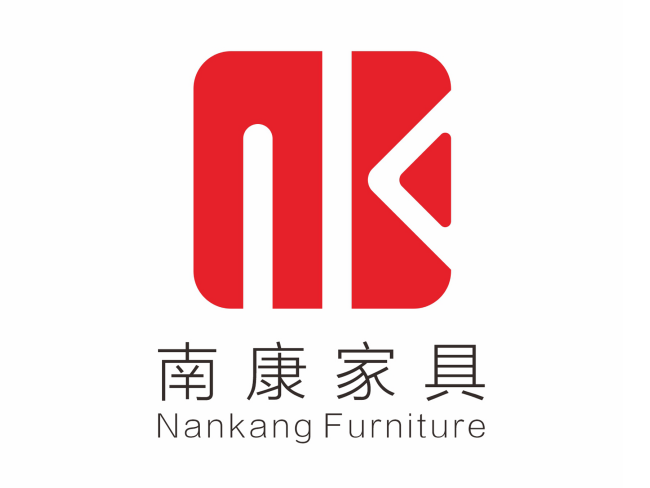 作者：裴艳如设计说明：标识设计元素由南康汉字首字母N.K展开设计。NK代表着南康家具，直观明了，易记易懂，标识比例为1：1，代表着正规化，秩序化，红色代表着红红火火，美好未来发展的前景。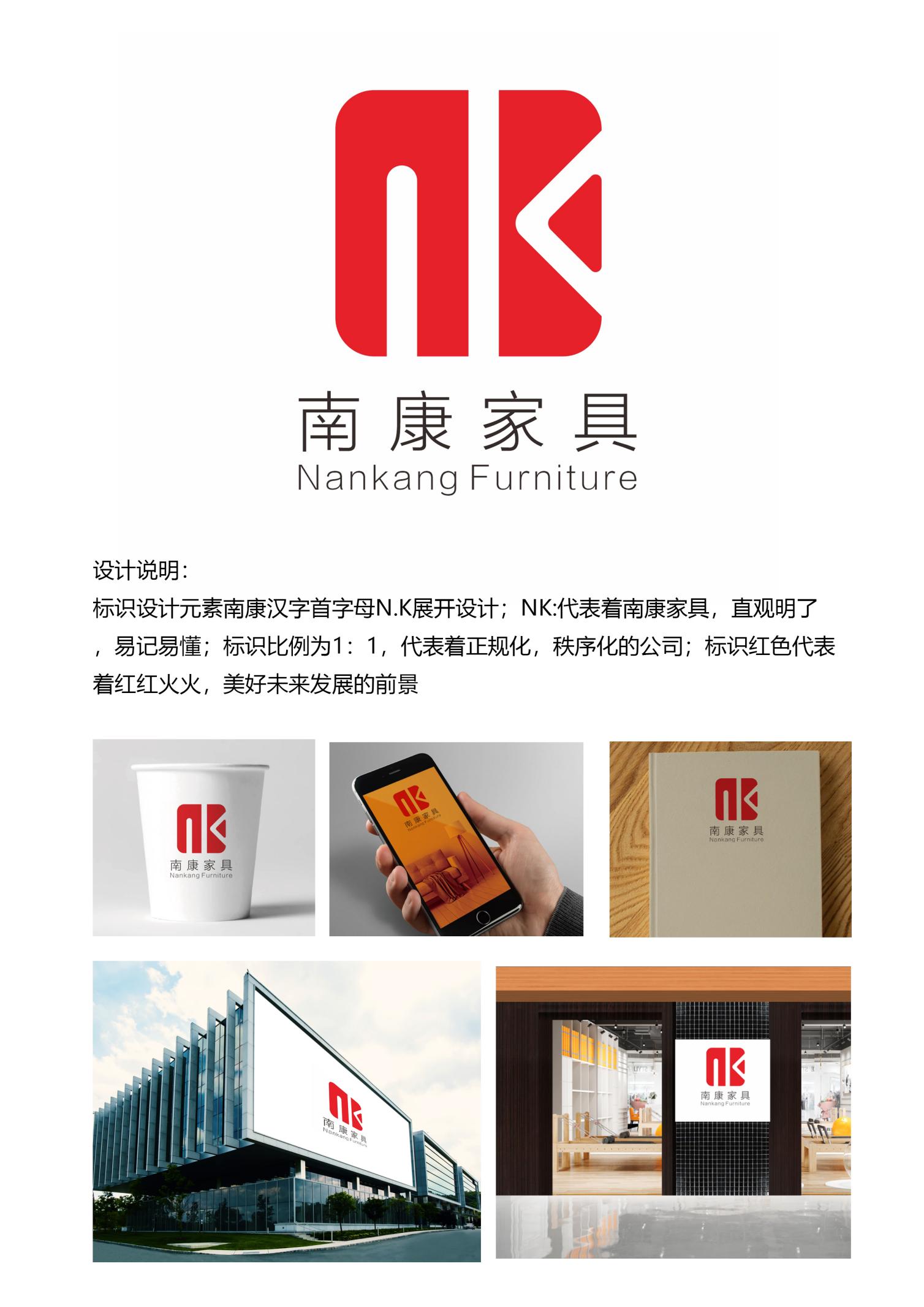 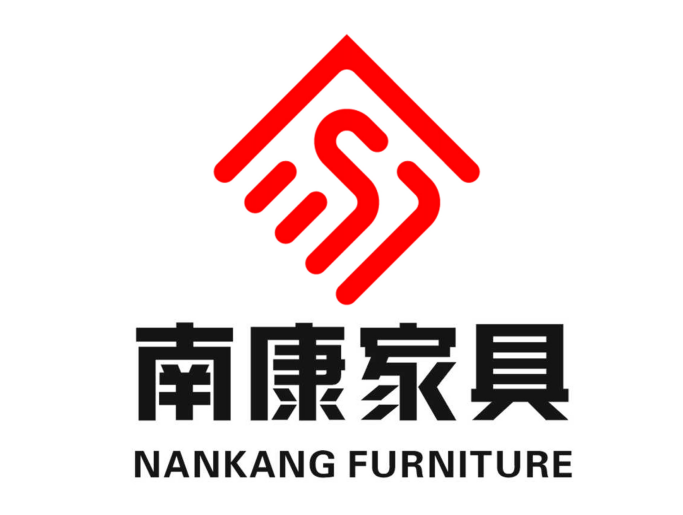 作者：广州家和家居文化创意有限公司设计说明：“家”字上半部分，经设计简化，既是家的屋檐，又是木匠工具曲尺形状，与南康木匠之乡、实木家具之都的定位完美契合，同时也体现了精益求精的工匠精神。“家”字下半部分的字形，是“南康家具” NanKang Furniture英文首字母“n”、“k”、“f”的组合变化；同时也可看成是“南康家具”nan kang jia ju拼音首字母“n” 、“k” 、“j”、 “j”的变化组合。寓示着“无论中西，天下有家的地方就有南康家具”。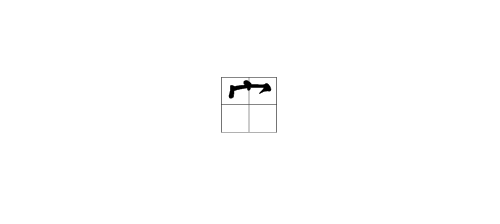 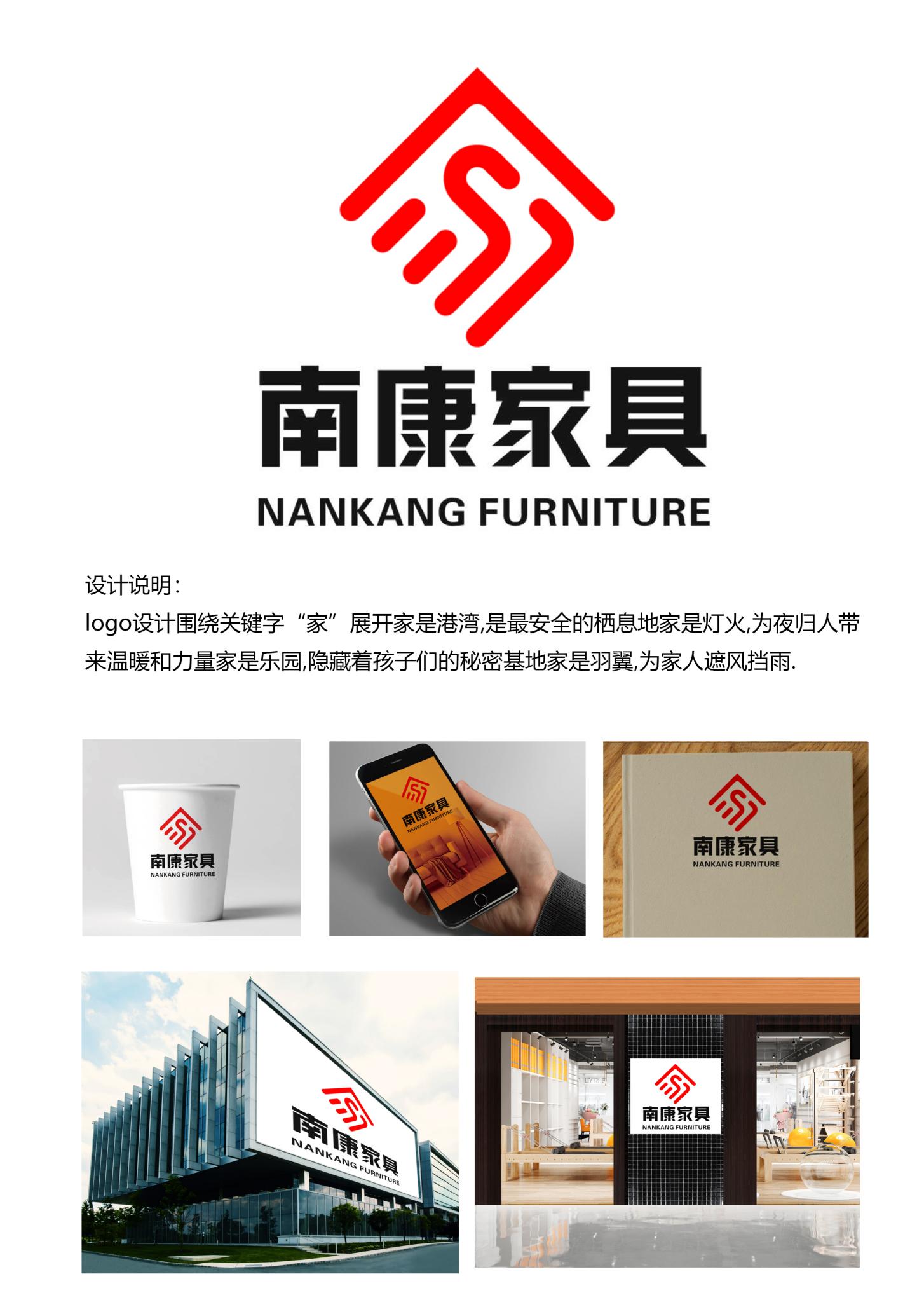 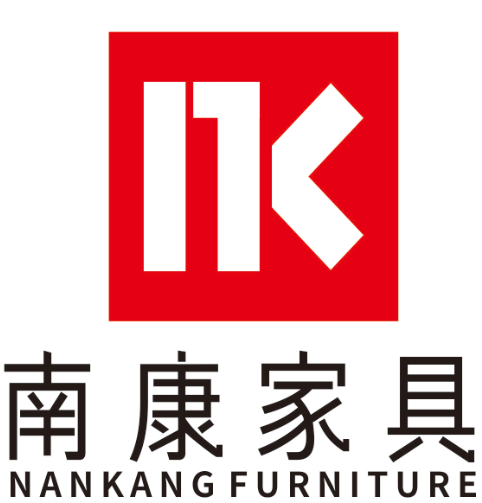 设计说明：以南康的英文首字母“nk”来设计,体现南康家具的集体商标品牌形象，“nk”的设计源于木，木成线，线成面，整个简约国际，具有鲜明的家居家具行业特点。字母“n”的设计是一扇门，寓意了南康家具融汇东西方的文化与智慧。“n”的右边笔画是数字“1”代表了南康家具的在中国家具行业的实力和勇创一流、开拓创新的拼搏精神。logo整体又是一个印章的形状，体现了南康家具注重口碑与恪守承诺的理念。在画面元素上融入点线面，在画面造型上融入正方形、长方形、三角形等造型来体现家具元素。logo简约国际、,创意新颖、厚实稳重，是一个易辨、易记的品牌好形象，易于宣传推广。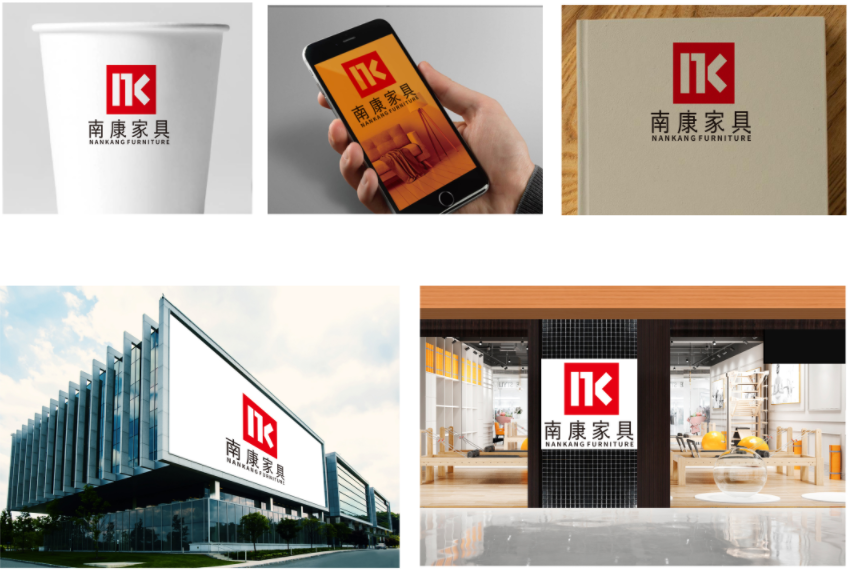 一等奖获奖作品一等奖获奖作品一等奖获奖作品一等奖获奖作品二等奖获奖作品二等奖获奖作品二等奖获奖作品二等奖获奖作品三等奖获奖作品三等奖获奖作品三等奖获奖作品三等奖获奖作品